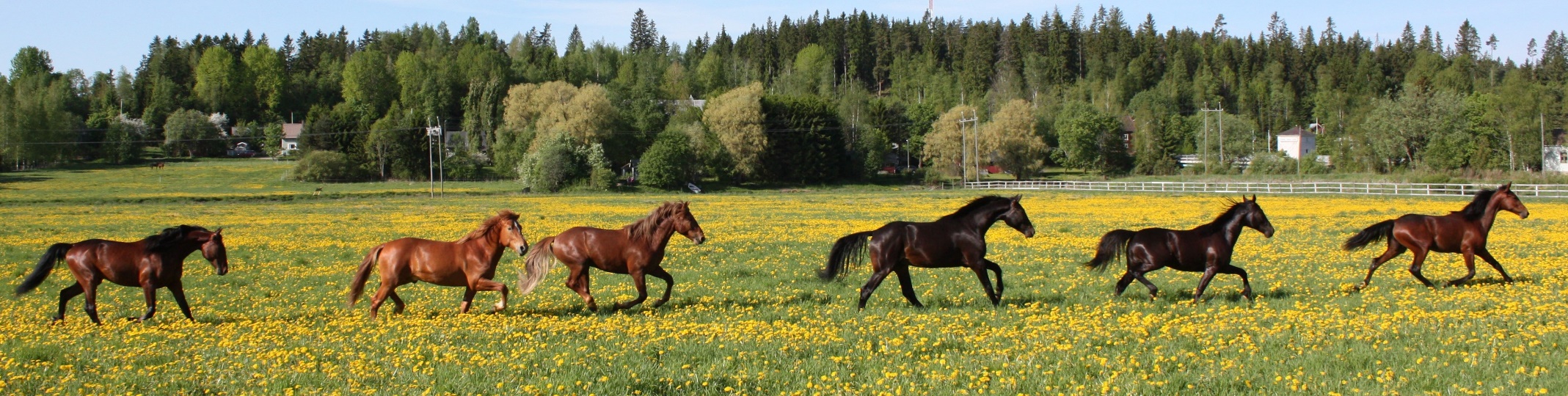 RUOKALISTA YPÄJÄN KOULUISSA JA PÄIVÄKODISSAKuva: Leila Hätönen         9.-13.5.2022MAANANTAITIISTAIKESKIVIIKKOTORSTAIPERJANTAILOUNASjauhelihakastikeperunatkiinankaali-ananassalaattitonnikalapastatomaatti-sipulisalaattikasvispihvitkermaviilikastikeperunatfetasalaattiananasbroileririisituoresalaattinakkikeittopehmeä leipäjuusto